OBRAZAC PRIJAVE ZA KORISNIKEIME I PREZIME: _____________________________ADRESA:____________________________________ OIB: KONTAKT TEL. ILI MOB.: ____________________MJESTO I DATUM: ___________________________GRAD NOVALJATrg Dr. Franje Tuđmana 153291 NovaljaPredmet: Prijava osoba za korištenje usluga POTPORE I PODRŠKE OSOBAMA STARIJE ŽIVOTNE DOBI U NEPOVOLJNOM POLOŽAJU u sklopu projekta„Zaželimo, možemo!“ kroz program „ZAŽELI – GRAD NOVALJA“ - program zapošljavanja žena (Kodni broj:UP.02.1.1.05.0313.)Zainteresiran/a sam za korištenje besplatne usluge potpore i podrške osobama starije životne dobi u nepovoljnom položaju i ispunjavam navedene uvjete (zaokružite tvrdnje koje se odnose na Vas):Osoba sam stara 65 godina ili starija;Osoba sam mlađa od 65 godina, ali teško pokretna ili nepokretna;Invalid sam;Živim u samačkom kućanstvu;Živim u zajedničkom kućanstvu, ali mi ukućani nisu u mogućnosti osigurati potrebnu skrb;Ne ostvarujem pravo na  predmetnu uslugu potpore i podrške osigurane iz sredstava Državnog proračuna ili drugog javnog izvora.Prihvaćam osobu koja će mi kroz projekt „Zaželimo, možemo!“ pružati usluge potpore i podrške.Pod materijalnom i kaznenom odgovornošću izjavljujem da su podaci u prijavi istiniti. Suglasan/suglasna sam da Grad Novalja u sklopu projekta „Zaželimo, možemo!“ prikuplja i obrađuje gore navedene osobne podatke i prosljeđuje ih trećoj strani samo u svrhu za koju su prikupljeni, a sukladno Zakon o provedbi Opće uredbe o zaštiti podataka („Narodne novine“ RH 42/18).Podnositelj/ica zahtjeva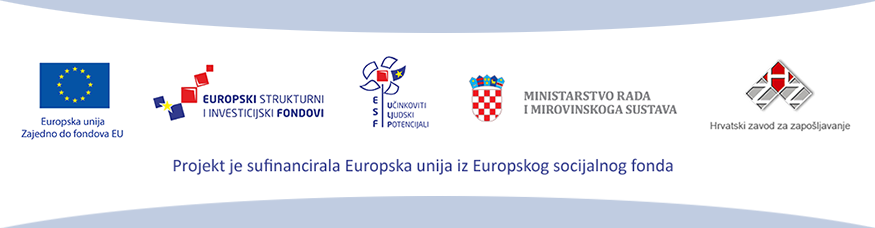 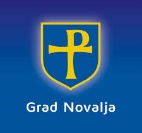 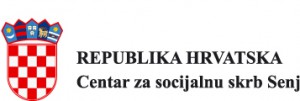 